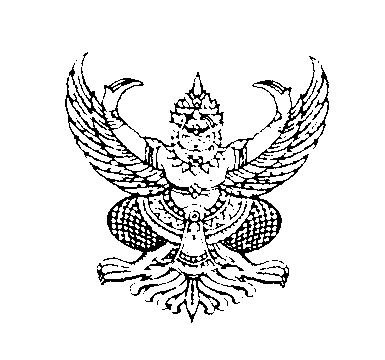 ประกาศเทศบาลตำบลห้วยยอดเรื่อง   เปิดเผยราคากลางโครงการจัดซื้อโต๊ะ – เก้าอี้อนุบาล …………………………………………………………………………		ด้วยเทศบาลตำบลห้วยยอด จะดำเนินการจัดซื้อโต๊ะ – เก้าอี้อนุบาล 6 ที่นั่ง หน้าโฟเมกาเพื่อให้การปฏิบัติถูกต้องตามระเบียบกระทรวงมหาดไทยว่าด้วยการพัสดุของหน่วยการบริหารราชการส่วนท้องถิ่น พ.ศ.2535 และที่แก้ไขเพิ่มเติม และหนังสือสำนักงาน ป.ป.ช.ด่วนที่สุดที่ ปช.0001.26/ว.0027  ลงวันที่  19  กันยายน  2556 จึงขอเปิดเผยราคากลางโครงการจัดซื้อโต๊ะ – เก้าอี้อนุบาล 6 ที่นั่ง หน้าโฟเมกา เป็นเงิน 200,000.- บาท (สองแสนบาทถ้วน) รายละเอียดตามเอกสารแนบท้ายประกาศนี้ 		จึงประกาศมาให้ทราบโดยทั่วกัน			ประกาศ  ณ วันที่  22เดือนพฤษภาคม  พ.ศ. 2560(นายธวัชชัย  วรพงศ์พัฒน์)ตำแหน่ง  นายกเทศมนตรีตำบลห้วยยอดตารางแสดงวงเงินงบประมาณที่ได้รับจัดสรรและราคากลาง(ราคาอ้างอิง)ในการจัดซื้อจัดจ้างที่มิใช่งานก่อสร้าง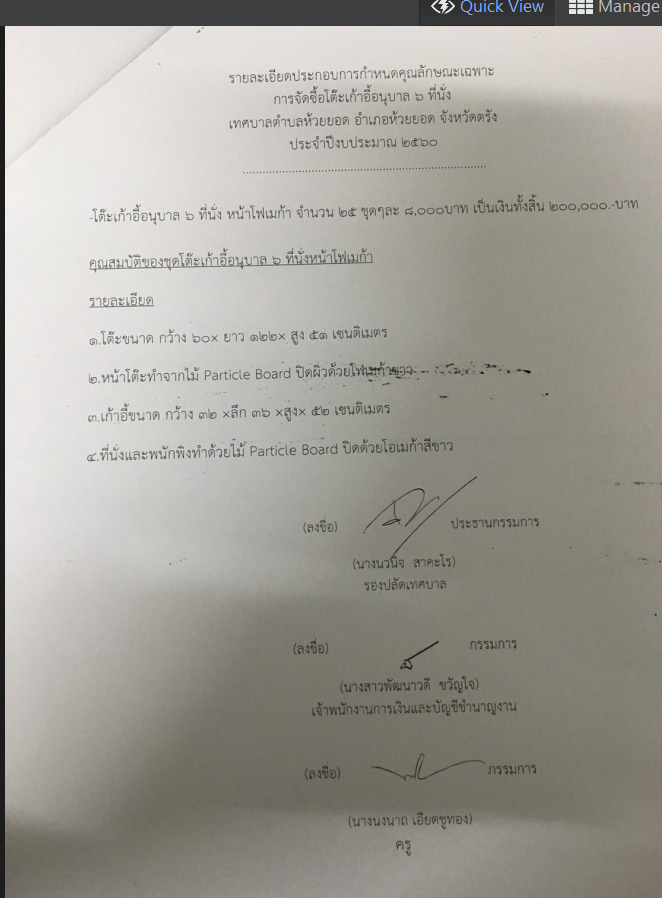 ชื่อโครงการ  จัดซื้อโต๊ะ –เก้าอี้อนุบาล      หน่วยงานเจ้าของโครงการ เทศบาลตำบลห้วยยอด           2. วงเงินงบประมาณที่ได้รับจัดสรร205,000.- บาท           3. วันที่กำหนดราคากลาง (ราคาอ้างอิง)17พฤษภาคม  2560     เป็นเงิน200,000.- บาท (สองแสนบาทถ้วน) ราคา/หน่วย 8,000 บาท           4. แหล่งที่มาของราคากลาง (ราคาอ้างอิง)4.1ร้านภัณฑกิจเซลล์ แอนด์ เซอร์วิส    4.2 ร้านสีใสคำ    4.3 ร้านสยามสักทองเฟอร์นิเจอร์5. รายชื่อเจ้าหน้าที่ผู้กำหนดราคากลาง (ราคาอ้างอิง) ทุกคน               5.1 นางนวนิจ  สาคะโร               5.2 นางสาวพัฒนาวดี  ขวัญใจ               5.3นางนงนาถ  เอียดชูทอง